.Start after 40 count intro on the word ‘remember’ – 127bpm – 3mins 55secsMusic available from amazon - No Tags Or Restarts[1-8] 4 fwd step touches with claps[9-16] Back 3, L together, R to right side, L together, R to right side, touch L next to R[17-24] L to left side, R together, turning ¼ L step L fwd, touch R next to L, R to R side, L tog, R to right side, touch L next to R[25-32] L to left side, R together, turning ¼ L step L fwd, touch R next to L, R fwd to diagonal, L fwd to diagonal, R back to centre, L togetherWebsite: www.thedancefactoryuk.co.uk - Email: info@thedancefactoryuk.co.ukNOTE: Can you please submit all videos to us for approval before sending links to this site. Thanks A&PDo You Remember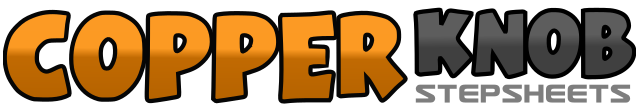 .......Count:32Wall:2Level:Absolute Beginner.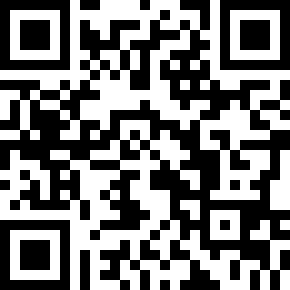 Choreographer:Alison Metelnick (UK) & Peter Metelnick (UK) - February 2017Alison Metelnick (UK) & Peter Metelnick (UK) - February 2017Alison Metelnick (UK) & Peter Metelnick (UK) - February 2017Alison Metelnick (UK) & Peter Metelnick (UK) - February 2017Alison Metelnick (UK) & Peter Metelnick (UK) - February 2017.Music:September - Justin Timberlake, Anna Kendrick & Earth, Wind & FireSeptember - Justin Timberlake, Anna Kendrick & Earth, Wind & FireSeptember - Justin Timberlake, Anna Kendrick & Earth, Wind & FireSeptember - Justin Timberlake, Anna Kendrick & Earth, Wind & FireSeptember - Justin Timberlake, Anna Kendrick & Earth, Wind & Fire........1-2Step R forward on right diagonal, touch L together and clap hands3&4Step L forward on left diagonal, touch R together and clap hands twice5-6Step R forward on right diagonal, touch L together and clap hands7&8Step L forward on left diagonal, touch R together and clap hands twice1-4Step R back, step L back, step R back, step L together5-8Step R side, step L together, step R side, touch L together1-4Step L side, step R together, turning ¼ left step L forward, touch R together (9 o’clock)5-8Step R side, step L together, step R side, touch L together1-4Step L side, step R together, turning ¼ left step L forward, touch R together (6 o’clock)5-8Step R forward (to diagonal), step L forward (to diagonal), step R back (to centre), step L together